Travaljesang uden formatering 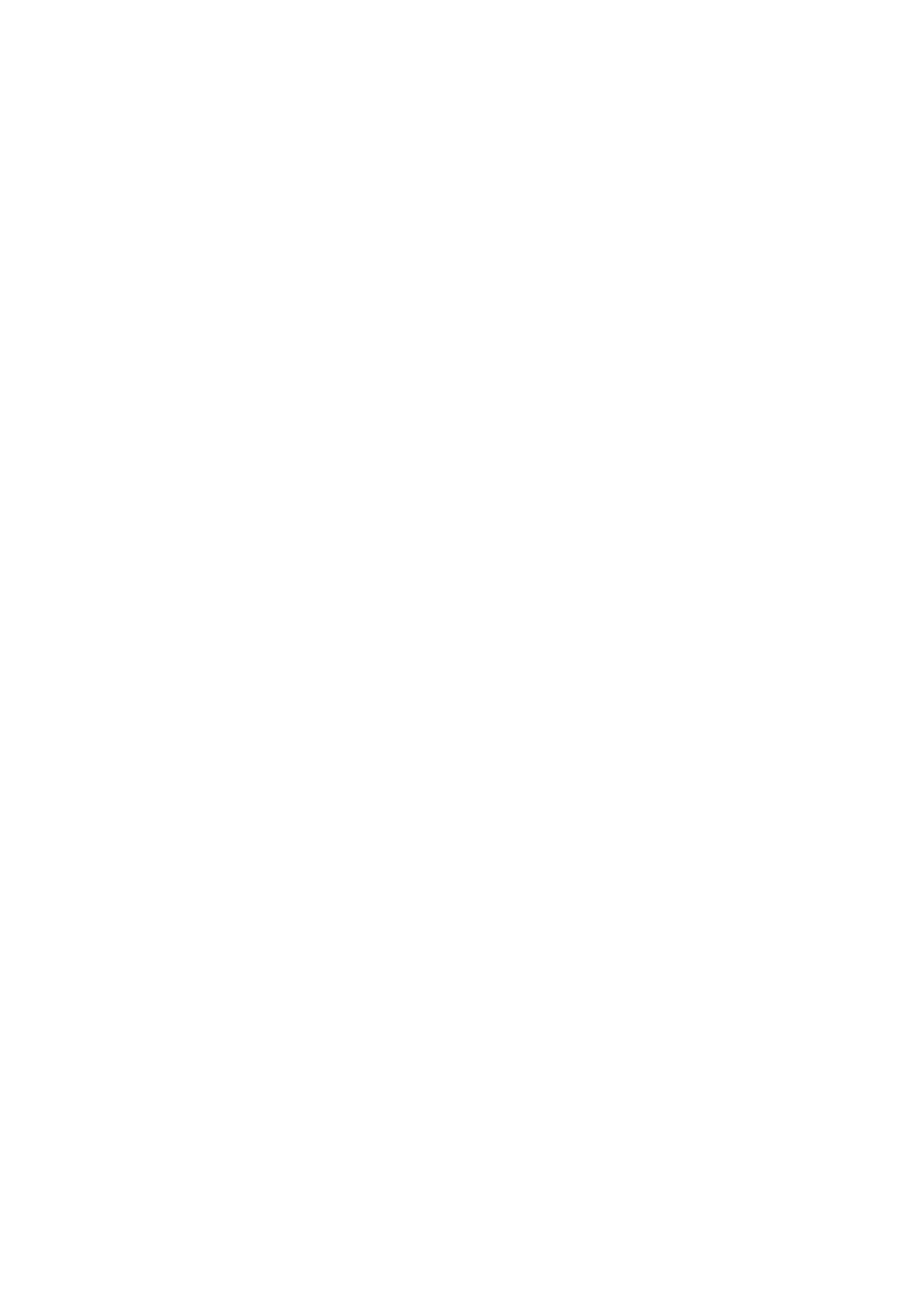 Travaljesang Mel: Den er fin med kompasset For den der vil lære med andre at være og give sig selv som en del af et hold Der kan vi berette, at det er det rette At ro i travalje og lægge sit skjold. Du får ro i dit sind, du får rødt på din kind Og du lærer at rette din energi ind. Og venner for livet, det får du helt givet og frisk pust i sjælen af Gudenå's vind. Travalje at sejle, det er som at spejle et samfund med alle dets dyder og fejl Og derfor min kære så må alle lære At give lidt efter og ej være stejl. Vise retsind og -færd. Vise hvad man er værd. og at vide at "dommedag" er meget nær hvis du ser på fugle og fanger en ugle så alle i båden, de får våde tæer. Når skummet det står omkring boven på båden og alle de trækker i åren så flot så er det man kærligt bemærker sig måden hvorpå at vi trækker på ondt og på godt En der løfter mod sky, som han peger på fly En der graver med åren, som var den af bly. Men husk mænd og kvinder, når bare vi vinder Kan næsen vi stadig højt stikke i sky. Et sted mit i sivet der lægger vi ski'vet og smider så åren for nu går det løs For en ting er givet, at her mærkes livet mens væske bliver hentet fra Buur’s store pøs Nogle drikker en vand, andre drikker en Thor Mens vi nyder den dejlige levende fjord. Og solen forsvinder og vandet henrinder og alt bil'r til minder og ender som ord.Buur er ej en balje, men herlig travalje der giver os luft i en hverdag med flid Det er en detalje, men husk hver kanalje som ror ud på åen har hjerne og vid Og vi snakker og ler, vi kan ikke la' vær og vi føler at livet bli'r endnu mer værd. Når Buur, den er rammen, som holder os sammen Så løfter det sindet hos os hver især. Ole Nielsen Side 1 